LIETUVOS RESPUBLIKOS SVEIKATOS APSAUGOS MINISTRASĮSAKYMASdėl lietuvos respublikos sveikatos apsaugos ministro 2015 m. BIRŽELIO 12 d. įsakymo nr. V-757 „DĖL Lietuvos respublikos vaikų profilaktinių skiepijimų kalendoriaus patvirtinimo“ pakeitimo2018 m. sausio 8 d. Nr. V-22Vilnius1. Pakeičiu Lietuvos Respublikos sveikatos apsaugos ministro 2015 m. birželio 12 d. įsakymą Nr. V-757 „Dėl Lietuvos Respublikos vaikų profilaktinių skiepijimų kalendoriaus patvirtinimo“:1.1. Pakeičiu preambulę ir ją išdėstau taip:„Įgyvendindama Nacionalinės imunoprofilaktikos 2014–2018 metų programos, patvirtintos Lietuvos Respublikos sveikatos apsaugos ministro 2014 m. sausio 3 d. įsakymu Nr. V-8 „Dėl Nacionalinės imunoprofilaktikos 2014–2018 metų programos patvirtinimo“, 3 priedo 1.1–1.6 ir 1.8 papunkčiuose numatytas priemones, atsižvelgdama į Pasaulio sveikatos organizacijos, Europos Komisijos, Europos ligų prevencijos ir kontrolės centro rekomendacijas ir siekdama užtikrinti vaikų profilaktinių skiepijimų tęstinumą bei kontroliuoti užkrečiamųjų ligų epidemiologinę situaciją šalyje:“1.2. Pakeičiu nurodytu įsakymu patvirtintą Lietuvos Respublikos vaikų profilaktinių skiepijimų kalendorių:1.2.1. Papildau 9 punktu:1.2.2. Pakeičiu 1 pastabą ir ją išdėstau taip: „1. Sutrumpinimai: BCG – tuberkuliozės vakcina; HepB – hepatito B vakcina; 
DTaP – kokliušo (neląstelinio), difterijos, stabligės vakcina; Hib – B tipo Haemophilus influenzae infekcijos vakcina; Tdap – kokliušo (neląstelinio), difterijos, stabligės (suaugusiųjų) vakcina; IPV – inaktyvuota poliomielito vakcina; PCV – pneumokokinės infekcijos (polisacharidinė konjuguota) vakcina; MMR – tymų, epideminio parotito, raudonukės vakcina; HPV – žmogaus papilomos viruso infekcijos vakcina; MenB – B tipo meningokokinės infekcijos vakcina.“1.2.3. Pakeičiu 3 pastabą ir ją išdėstau taip:„3. PCV** ir MenB** gali būti skiepijama kartu (vieno vizito metu) su MMR** vakcina.“1.2.4. Pakeičiu 6 pastabą ir ją išdėstau taip:„6. Prieš kiekvieną vaiko skiepijimą tėvus ar kitus atstovus pagal įstatymą būtina informuoti apie vakcinų skyrimą, galimas nepageidaujamas reakcijas į skiepą. Dėl informacijos gavimo bei sutikimo skiepyti jie turi pasirašyti Sutikimo dėl sveikatos priežiūros paslaugų teikimo formoje.“2. N u s t a t a u, kad šis įsakymas įsigalioja 2018 m. liepos 1 d.Sveikatos apsaugos ministras 							Aurelijus Veryga„9.B tipo meningokokinės infekcijos vakcinaMenBMenBMenB**“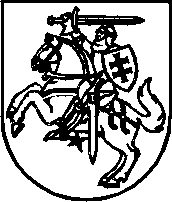 